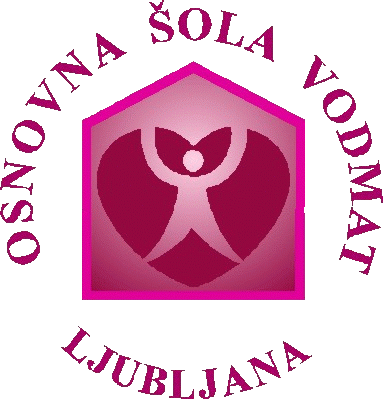 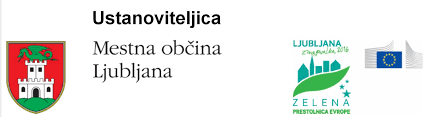 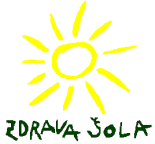 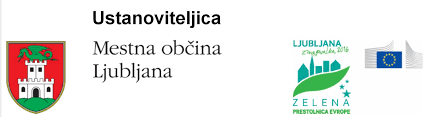 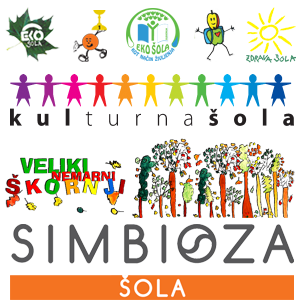 POMEMBNE INFORMACIJE PRED VPISOMSpoštovani starši,odločili smo se, da letos izvedemo roditeljski sestanek za starše bodočih prvošolcev po zaključenem vpisu, zato vam pisno posredujemo nekaj pomembnih informacij.VPISVpis v šolo je pomemben mejnik v otrokovem življenju. Na naši šoli se trudimo, da čimveč dokumentacije, ki jo je potrebno izpolniti ob vpisu, že vnaprej pošljemo po pošti, ki jo izpolnjeno prinesete s seboj, ob vpisu pa se bolj posvetimo otroku. Na koncu otrok prejme presenečenje.Žal kljub trudu, da bi vpis tekel čim hitreje (vpisujeva dve svetovalni delavki hkrati, najini pisarni sta v prvem nadstropju šole), je včasih treba čakati malo dlje, da pridete na vrsto. Manj gneče je navadno dopoldan, več pa ob urah, ko se večina vrača iz vrtca.Letos ob vpisu v torek, 12. 2. 2019, žal sovpada še dogodek, ki ga organiziramo za starše naših učencev, in sicer bo v avli pritličja med 17. in 18. uro predavanje za starše na temo družinskih pravil glede uporabe elektronskih naprav. Lahko se ustavite in poslušate, lahko pa nadaljujete pot po stopnicah navzgor in opravite vpis.PREPISStarši ste dolžni vpisati otroka v šolo v svojem matičnem okolišu, saj je najbolje za otroka, da hodi v tisto šolo, ki je otroku najbližje. Kljub temu pa včasih zaradi različnih razlogov (služba, logistika …) starši želijo, da otrok obiskuje šolo izven okoliša. Če želite, da vaš otrok obiskuje šolo izven okoliša, se morata oba starša s tem strinjati. Postopek prepisa:Na matični šoli opravite vpis in šolo obvestite, da želite vašega otroka prepisati na drugo šolo. Na želeni šoli oddate Vlogo za prepis (če želite na našo šolo, se vloga nahaja na naši spletni strani, zavihek šola – vpis v šolo. Vlogo izpolnite in jo pošljete ali dostavite osebno, v času vpisa ali v roku 14 dni po vpisu (do konca februarja). Na vlogi mora biti podpis obeh staršev.Šola, na katero ste oddali vlogo za prepis, preveri svoje možnosti in če ima dovolj prostih mest, prosi matično šolo za soglasje in dokumentacijo. V kolikor matična šola soglaša s prepisom, pošlje vpisno dokumentacijo vaši želeni šoli.Odločbo o prepisu prejmete v roku 30 dni po končanem roku za prepis, torej najkasneje do konca marca.ODLOŽITEV VPISAObvezniki za vpis so vsi otroci, ki bodo v letu 2019 dopolnili 6 let, torej vsi tisti, ki so rojeni med 1. 1. in 31. 12. 2013. V kolikor je otrok rojen konec leta (november, december) IN ima večje težave v socialnem, čustvenem ali razvojnem funkcioniranju, je možna odložitev vpisa. V primeru, da ste v dvomih, o tem spregovorite še z otrokovo vzgojiteljico – ta najbolje ve, kako vaš otrok funkcionira glede na ostale vrstnike. Za odložitev vpisa je potrebno čimbolj natančno, s čim več informacijami izpolniti posebno vlogo, ki jo ob vpisu prejmete v šoli, poleg tega pa se bomo povezali še z otrokovo vzgojiteljico in šolsko zdravnico. Z odložitvijo se morata strinjati oba starša, torej je potreben podpis obeh. Odločitev o odobritvi vloge prejmete meseca maja.KAJ VAS ŠE ČAKA?V mesecu aprilu oziroma maju vas bo naša šolska zdravnica dr. Danijela Kastelic Lapanja iz Zdravstvenega doma Ljubljana center, Metelkova 9, povabila na zdravstveni pregled pred vstopom v šolo. Otrok še vedno lahko obdrži svojo osebno zdravnico, lahko ga prestavite na šolsko. Dr. Kastelic Lapanja dela sistematiko v nadaljnjih letih otrokovega šolanja, ko otroci skupaj z učiteljico gredo na sistematski pregled.Ob sistematskem pregledu bo ocenila otrokovo splošno zdravje in počutje, izmerila bo njegovo višino in težo, zrelost za vstop v šolo, predvideno pa je tudi cepljenje otroka proti hepatitisu B. Vse informacije o tem dobite domov pisno skupaj z vabilom. Sledita še dva odmerka cepiva – prvi je čez dober mesec, drugi pa na prvem sistematskem pregledu v šoli.Roditeljski sestanek za starše bomo izvedli po zaključenem vpisu. Datum bo znan naknadno, vabilo dobite po pošti.Junija bo potrebno izpolniti še prijavo za prehrano za naslednje leto, ki vam jo bomo posredovali po pošti. Poleg tega boste prejeli še seznam šolskih potrebščin za naslednje šolsko leto in vabilo na 1. šolski dan.Prvi šolski dan bo za vaše otroke letos v ponedeljek, 2. septembra 2019. Ta dan je za prvošolce organiziran le kratek sprejem, navadno ob 10.30 in traja do približno 12. ure. Ta dan ni poskrbljeno za jutranje varstvo in podaljšano bivanje. Po sprejemu otroka odpeljete domov in počnite z njim kaj zabavnega (sprehod po tivoliju, sladoled, izlet…). Naslednji dan pa s torbo pride v šolo …Za vsa vprašanja sva vam na voljo na elektronskem naslovu mojca.kucler@osvodmat.si in sanja.zgonc@osvodmat.si. Lep pozdrav,						Mojca Kucler in Sanja Zgonc 